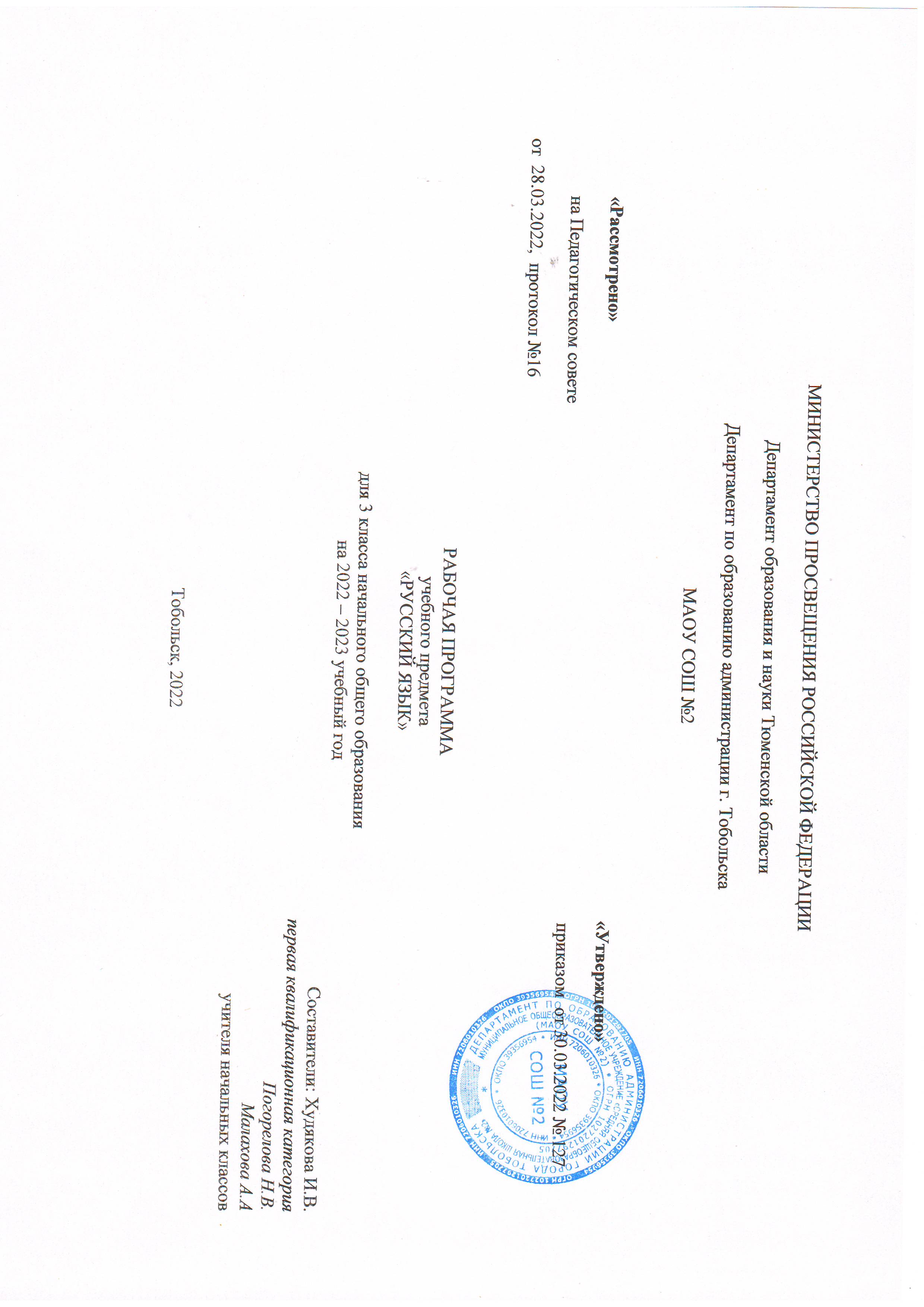 Пояснительная запискаРабочая программа по предмету «Русский язык» (предметная область «Русский язык и литературное чтение» для 3 является частью Образовательной программы, реализующейся в МАОУ СОШ №2 города Тобольска.Программа составлена на основе	Федерального государственного образовательного стандарта начального общего образования, утвержденного приказом Министерства образования и науки Российской Федерации от 31 мая 2021 №286	учебного плана для учащихся 1-4 классов  на 2022-2023 уч. год	рабочей программой воспитания и социализации МАОУ СОШ №2 города Тобольска,Используется учебник УМК «Начальная школа XXI века»:Русский язык. 3 класс: учебник для учащихся общеобразовательных учреждений: в 2-х ч./. С.В. Иванов, М.В. Кузнецова, А.О. Евдокимова, Л.В. Петленко, В.Ю. Романова – М.: Вентана-Граф, 2019Общее число часов, отведённых на изучение «Русского языка», в 3 классе — 170 ч.Русский язык является основой всего процесса обучения в начальной школе, успехи в его изучении во многом определяют результаты обучающихся по другим предметам. Русский язык как средство познания действительности обеспечивает развитие интеллектуальных и творческих способностей младших школьников, формирует умения извлекать и анализировать информацию из различных текстов, навыки самостоятельной учебной деятельности. Предмет «Русский язык» обладаетзначительным потенциалом в развитии функциональной грамотности младших школьников, особенно таких её компонентов, как языковая, коммуникативная, читательская, общекультурная и социальная грамотность. Первичное знакомство с системой русского языка, богатством его выразительных возможностей, развитие умения правильно и эффективно использовать русский язык в различных сферах и ситуациях общения способствуют успешной социализации младшего школьника. Русский язык, выполняя свои базовые функции общения и выражения мысли, обеспечивает межличностное и социальное взаимодействие, участвует в формировании самосознания и мировоззрения личности, является важнейшим средством хранения и передачи информации, культурных традиций, истории русского народа и других народов России. Свободное владение языком, умение выбирать нужные языковые средства во многом определяют возможность адекватного самовыражения взглядов, мыслей, чувств, проявления себя в различных жизненно важных для человека областях. Изучение русского языка обладает огромным потенциалом присвоения традиционных социокультурных и духовнонравственных ценностей, принятых в обществе правил и норм поведения, в том числе речевого, что способствует формированию внутренней позиции личности. Личностные достижения младшего школьника непосредственно связаны с осознанием языка как явления национальной культуры, пониманием связи языка и мировоззрения народа. Значимыми личностными результатами являются развитие устойчивого познавательного интереса к изучению русского языка, формирование ответственности за сохранение чистоты русского языка. Достижение этих личностных результатов —длительный процесс, разворачивающийся на протяжении изучения содержания предмета.2Центральной идеей конструирования содержания и планируемых результатов обучения является признание равной значимости работы по изучению системы языка и работы по совершенствованию речи младших школьников. Языковой материал призван сформировать первоначальныепредставления о структуре русского языка, способствовать усвоению норм русского литературного языка, орфографических и пунктуационных правил. Развитие устной и письменной речи младших школьников направлено на решение практической задачи развития всех видов речевой деятельности, отработку навыков использования усвоенных норм русского литературного языка, речевых норм и правил речевого этикета в процессе устного и письменного общения. Ряд задач по совершенствованию речевой деятельности решаются совместно с учебным предметом «Литературное чтение». В начальной школе изучение русского языка имеет особое значение в развитии младшего школьника. Приобретённые им знания, опыт выполнения предметных и универсальных действий на материале русского языка станут фундаментом обучения в основном звене школы, а также будут востребованы в жизни.Изучение русского языка в начальной школе направлено на достижение следующих целей:— приобретение младшими школьниками первоначальных представлений о многообразии языков и культур на территории Российской Федерации, о языке как одной из главных духовно‐ нравственных ценностей народа; понимание роли языка как основного средства общения; осознание значения русского языка как государственного языка Российской Федерации; понимание роли русского языка как языка межнационального общения; осознание правильной устной и письменной речи как показателя общей культуры человека;— овладение основными видами речевой деятельности на основе первоначальных представлений о нормах современного русского литературного языка: аудированием, говорением, чтением, письмом;— овладение первоначальными научными представлениями о системе русского языка: фонетике, графике, лексике, морфемике, морфологии и синтаксисе; об основных единицах языка, их признаках и особенностях употребления в речи; использование в речевой деятельности норм современного русского литературного языка (орфоэпических, лексических, грамматических, орфографических, пунктуационных) и речевого этикета;— развитие функциональной грамотности, готовности к успешному взаимодействию с изменяющимся миром и дальнейшему успешному образованию.Задачи обучения русскому языку по данной программе:-содействовать усвоению основ знаний из области фонетики, грамматики (морфологии), лексики (словарный состав слова), морфемики (состава слова: корень приставка, суффикс, окончание);-формировать каллиграфические, орфографические навыки, речевые умения, обеспечивающие восприятие, воспроизведение и создание собственных высказываний в устной и письменной форме;-обогащать и уточнять словарь, умение пользоваться словарями разных типов и ряд других задач, направленных на эстетическое, эмоциональное, нравственное развитие школьника.Обучение строится на основе дифференциации с учётом психологических особенностей и возможностей младшего школьника, его индивидуальности и способностей.Единство урочной и внеурочной деятельности реализуется через	привлечение внимания гимназистов к ценностному аспекту изучаемых на уроках фактов,	использование воспитательных возможностей содержания учебного предмета через подбор соответствующих текстов для чтения, задач для решения, проблемных ситуаций для обсуждения в классе;	применение на уроке интерактивных форм работы учащихся;	использование интеллектуальных игр, стимулирующих познавательную мотивацию гимназистов; где полученные на уроке знания дают учащимся возможность приобрести опыт ведения конструктивного диалога; групповой работы или работы в парах, которые учат школьников участию в команде и взаимодействию с другими детьми;	инициирование и поддержка исследовательской деятельности школьников в рамках реализации ими индивидуальных и групповых исследовательских проектов, что дает им возможность приобретать навык самостоятельного решения теоретической проблемы, опыт публичного выступления перед аудиторией, аргументирования и отстаивания своей точки зрения; (конференция «Ломоносовские чтения», «Шаг в будущее»)	проведение общешкольных предметных тематических дней, когда все учителя по одной теме проводят уроки, в том числе интегрированные,!! на метапредметном содержании материала. Он может проходить как непосредственно в саму дату, так и накануне. Это День IT технологий (4 декабря), День науки (8 февраля), День космонавтики (12апреля) и День Победы (9 мая). День русского языка проводится на базе Детского школьного лагеря.!!Содержание учебного предмета, учебного курса (в том числе внеурочной деятельности), учебного модуляСведения о русском языкеРусский язык как государственный язык Российской Федерации. Методы познания языка: наблюдение, анализ, лингвистический эксперимент.Фонетика и графикаЗвуки русского языка: гласный/согласный, гласный ударный/безударный, согласный твёрдый/мягкий, парный/непарный, согласный глухой/звонкий, парный/непарный; функции разделительных мягкого и твёрдого знаков, условия использования на письме разделительных мягкого и твёрдого знаков (повторение изученного). Соотношение звукового и буквенного состава в словах с разделительными ь и ъ, в словах с непроизносимыми согласными. Использование алфавита при работе со словарями, справочниками, каталогами.ОрфоэпияНормы произношения звуков и сочетаний звуков; ударение в словах в соответствии с нормами современного русского литературного языка (на ограниченном перечне слов, отрабатываемом в учебнике). Использование орфоэпического словаря для решения практических задач.ЛексикаПовторение: лексическое значение слова. Прямое и переносное значение слова (ознакомление). Устаревшие слова (ознакомление).Состав слова (морфемика)Корень как обязательная часть слова; однокоренные (родственные) слова; признаки однокоренных (родственных) слов; различение однокоренных слов и синонимов, однокоренных слов и слов с омонимичными корнями; выделение в словах корня (простые случаи); окончание как изменяемая часть слова (повторение изученного) Однокоренные слова и формы одного и того же слова Корень, приставка, суффикс — значимые части слова Нулевое окончание (ознакомление)Морфология Части речиИмя существительное: общее значение, вопросы, употребление в речи. Имена существительные единственного и множественного числа. Имена существительные мужского, женского и среднего рода. Падеж имён существительных. Определение падежа, в котором употреблено имя существительное. Изменение имён существительных по падежам и числам (склонение). Имена существительные 1, 2, 3-го склонения. Имена существительные одушевлённые и неодушевлённые.Имя прилагательное: общее значение, вопросы, употребление в речи. Зависимость формы имени прилагательного от формы имени существительного. Изменение имён прилагательных по родам, числам и падежам (кроме имён прилагательных на -ий, -ов, -ин). Склонение имён прилагательных.	Местоимение (общее представление). Личные местоимения, их употребление в речи. Использование личных местоимений для устранения неоправданных повторов в тексте.Глагол: общее значение, вопросы, употребление в речи. Неопределённая форма глагола. Настоящее, будущее, прошедшее время глаголов. Изменение глаголов по временам, числам. Род глаголов в прошедшем времени.Частица не, её значение.СинтаксисПредложение. Установление при помощи смысловых (синтаксических) вопросов связи между словами в предложении. Главные члены предложения — подлежащее и сказуемое. Второстепенные5члены предложения (без деления на виды). Предложения распространённые и нераспространённые. Наблюдение за однородными членами предложения с союзами и, а, но и без союзов.Орфография и пунктуацияОрфографическая зоркость как осознание места возможного возникновения орфографической ошибки, различные способы решения орфографической задачи в зависимости от места орфограммы в слове; контроль и самоконтроль при проверке собственных и предложенных текстов (повторение и применение на новом орфографическом материале).Использование орфографического словаря для определения (уточнения) написания слова. Правила правописания и их применение:— разделительный твёрдый знак;— непроизносимые согласные в корне слова;— мягкий знак после шипящих на конце имён существительных;— безударные гласные в падежных окончаниях имён существительных (на уровне наблюдения);— безударные гласные в падежных окончаниях имён прилагательных (на уровне наблюдения);— раздельное написание предлогов с личными местоимениями;— непроверяемые гласные и согласные (перечень слов в орфографическом словаре учебника);— раздельное написание частицы не с глаголами.Развитие речиНормы речевого этикета: устное и письменное приглашение, просьба, извинение, благодарность, отказ и др. Соблюдение норм речевого этикета и орфоэпических норм в ситуациях учебного и бытового общения. Речевые средства, помогающие: формулировать и аргументировать собственное мнение в диалоге и дискуссии; договариваться и приходить к общему решению в совместной деятельности; контролировать (устно координировать) действия при проведении парной и групповой работы.Особенности речевого этикета в условиях общения с людьми, плохо владеющими русским языком.Повторение и продолжение работы с текстом, начатой во 2 классе: признаки текста, тема текста, основная мысль текста, заголовок, корректирование текстов с нарушенным порядком предложений и абзацев.План текста. Составление плана текста, написание текста по заданному плану. Связь предложений в тексте с помощью личных местоимений, синонимов, союзов и, а, но. Ключевые слова в тексте.Определение типов текстов (повествование, описание, рассуждение) и создание собственных текстов заданного типа.Жанр письма, объявления.Изложение текста по коллективно или самостоятельно составленному плану. Изучающее, ознакомительное чтение.6Планируемые результаты освоения учебного предмета, учебного курса (в том числе внеурочной деятельности), учебного модуляИзучение русского языка в 3 классе направлено на достижение обучающимися личностных, метапредметных и предметных результатов освоения учебного предмета.ЛИЧНОСТНЫЕ РЕЗУЛЬТАТЫВ результате изучения предмета «Русский язык» в начальной школе у обучающегося будут сформированы следующие личностные новообразованиягражданско-патриотического воспитания:—	становление ценностного отношения к своей Родине — России, в том числе через изучение русского языка, отражающего историю и культуру страны;—	осознание своей этнокультурной и российской гражданской идентичности, понимание роли русского языка как государственного языка Российской Федерации и языка межнационального общения народов России;—	сопричастность к прошлому, настоящему и будущему своей страны и родного края, в том числе через обсуждение ситуаций при работе с художественными произведениями;—	уважение к своему и другим народам, формируемое в том числе на основе примеров из художественных произведений;—	первоначальные представления о человеке как члене общества, о правах и ответственности, уважении и достоинстве человека, о нравственноэтических нормах поведения и правилах межличностных отношений, в том числе отражённых в художественных произведениях;духовно-нравственного воспитания:—	признание индивидуальности каждого человека с опорой на собственный жизненный и читательский опыт;—	проявление сопереживания, уважения и доброжелательности, в том числе с использованием адекватных языковых средств для выражения своего состояния и чувств;—	неприятие любых форм поведения, направленных на причинение физического и морального вреда другим людям (в том числе связанного с использованием недопустимых средств языка);эстетического воспитания:—	уважительное отношение и интерес к художественной культуре, восприимчивость к разным видам искусства, традициям и творчеству своего и других народов;—	стремление к самовыражению в разных видах художественной деятельности, в том числе в искусстве слова; осознание важности русского языка как средства общения и самовыражения;физического воспитания, формирования культуры здоровья и эмоционального благополучия:	— соблюдение правил здорового и безопасного (для себя и других людей) образа жизни в окружающей среде (в том числе информационной) при поиске дополнительной информации в процессе языкового образования;— бережное отношение к физическому и психическому здоровью, проявляющееся в выборе приемлемых способов речевого самовыражения и соблюдении норм речевого этикета и правил общения;трудового воспитания:—	осознание ценности труда в жизни человека и общества (в том числе благодаря примерам из художественных произведений), ответственное потребление и бережное отношение к результатам труда, навыки участия в различных видах трудовой деятельности, интерес к различным профессиям, возникающий при обсуждении примеров из художественных произведений;экологического воспитания:—	бережное отношение к природе, формируемое в процессе работы с текстами; —	неприятие действий, приносящих ей вред;ценности научного познания:7—	первоначальные представления о научной картине мира (в том числе первоначальные представления о системе языка как одной из составляющих целостной научной картины мира);	— познавательные интересы, активность, инициативность, любознательность и самостоятельность в познании, в том числе познавательный интерес к изучению русского языка, активность и самостоятельность в его познании.МЕТАПРЕДМЕТНЫЕ РЕЗУЛЬТАТЫВ результате изучения предмета «Русский язык» в начальной школе у обучающегося будут сформированы следующие познавательные универсальные учебные действия.Базовые логические действия:—	сравнивать различные языковые единицы (звуки, слова, предложения, тексты), устанавливать основания для сравнения языковых единиц (частеречная принадлежность, грамматический признак, лексическое значение и др.); устанавливать аналогии языковых единиц;—	объединять объекты (языковые единицы) по определённому признаку;—	определять существенный признак для классификации языковых единиц (звуков, частей речи, предложений, текстов); классифицировать языковые единицы;—	находить в языковом материале закономерности и противоречия на основе предложенного учителем алгоритма наблюдения; анализировать алгоритм действий при работе с языковыми единицами, самостоятельно выделять учебные операции при анализе языковых единиц;—	выявлять недостаток информации для решения учебной и практической задачи на основе предложенного алгоритма, формулировать запрос на дополнительную информацию;—	устанавливать причинноследственные связи в ситуациях наблюдения за языковым материалом, делать выводы.Базовые исследовательские действия:—	с помощью учителя формулировать цель, планировать изменения языкового объекта, речевой ситуации;—	сравнивать несколько вариантов выполнения задания, выбирать наиболее подходящий (на основе предложенных критериев);—	проводить по предложенному плану несложное лингвистическое мини-исследование, выполнять по предложенному плану проектное задание;—	формулировать выводы и подкреплять их доказательствами на основе результатов проведённого наблюдения за языковым материалом (классификации, сравнения, исследования); формулировать с помощью учителя вопросы в процессе анализа предложенного языкового материала;	—	прогнозировать возможное развитие процессов, событий и их последствия в аналогичных или сходных ситуациях.Работа с информацией:—	выбирать источник получения информации: нужный словарь для получения запрашиваемой информации, для уточнения;—	согласно заданному алгоритму находить представленную в явном виде информацию в предложенном источнике: в словарях, справочниках;—	распознавать достоверную и недостоверную информацию самостоятельно или на основании предложенного учителем способа её проверки (обращаясь к словарям, справочникам, учебнику);	—	соблюдать с помощью взрослых (педагогических работников, родителей, законных представителей) правила информационной безопасности при поиске информации в Интернете (информации о написании и произношении слова, о значении слова, о происхождении слова, о синонимах слова);—	анализировать и создавать текстовую, видео, графическую, звуковую информацию в соответствии с учебной задачей;—	понимать лингвистическую информацию, зафиксированную в виде таблиц, схем; самостоятельно создавать схемы, таблицы для представления лингвистической информации.К концу обучения в начальной школе у обучающегося формируются коммуникативные универсальные учебные действия8Общение:—	воспринимать и формулировать суждения, выражать эмоции в соответствии с целями и условиями общения в знакомой среде;—	проявлять уважительное отношение к собеседнику, соблюдать правила ведения диалоги и дискуссии;—	признавать возможность существования разных точек зрения; —	корректно и аргументированно высказывать своё мнение;—	строить речевое высказывание в соответствии с поставленной задачей;—	создавать устные и письменные тексты (описание, рассуждение, повествование) в соответствии с речевой ситуацией;—	готовить небольшие публичные выступления о результатах парной и групповой работы, о результатах наблюдения, выполненного мини-исследования, проектного задания;—	подбирать иллюстративный материал (рисунки, фото, плакаты) к тексту выступления.К концу обучения в начальной школе у обучающегося формируются регулятивные универсальные учебные действия.Самоорганизация:—	планировать действия по решению учебной задачи для получения результата; — выстраивать последовательность выбранных действий.Самоконтроль:—	устанавливать причины успеха/неудач учебной деятельности;—	корректировать свои учебные действия для преодоления речевых и орфографических ошибок;	—	соотносить результат деятельности с поставленной учебной задачей по выделению,характеристике, использованию языковых единиц;—	находить ошибку, допущенную при работе с языковым материалом, находить орфографическую и пунктуационную ошибку;—	сравнивать результаты своей деятельности и деятельности одноклассников, объективно оценивать их по предложенным критериям.Совместная деятельность:—	формулировать краткосрочные и долгосрочные цели (индивидуальные с учётом участия в коллективных задачах) в стандартной (типовой) ситуации на основе предложенного учителем формата планирования, распределения промежуточных шагов и сроков;—	принимать цель совместной деятельности, коллективно строить действия по её достижению: распределять роли, договариваться, обсуждать процесс и результат совместной работы;—	проявлять готовность руководить, выполнять поручения, подчиняться, самостоятельно разрешать конфликты;—	ответственно выполнять свою часть работы;—	оценивать свой вклад в общий результат;—	выполнять совместные проектные задания с опорой на предложенные образцы.ПРЕДМЕТНЫЕ РЕЗУЛЬТАТЫК концу обучения в третьем классе обучающийся научится:—     объяснять значение русского языка как государственного языка Российской Федерации;      — характеризовать, сравнивать, классифицировать звуки вне слова и в слове по заданным параметрам;—	производить звукобуквенный анализ слова (в словах с орфограммами; без транскрибирования) ;—	определять функцию разделительных мягкого и твёрдого знаков в словах; устанавливать соотношение звукового и буквенного состава, в том числе с учётом функций букв е, ё, ю, я, в словах с разделительными ь, ъ, в словах с непроизносимыми согласными;—	различать однокоренные слова и формы одного и того же слова; различать однокоренные слова и слова с омонимичными корнями (без называния термина); различать однокоренные слова и9синонимы;—	находить в словах с однозначно выделяемыми морфемами окончание, корень, приставку, суффикс;—	выявлять случаи употребления синонимов и антонимов; подбирать синонимы и антонимы к словам разных частей речи;—	распознавать слова, употреблённые в прямом и переносном значении (простые случаи);	— определять значение слова в тексте;—	распознавать имена существительные; определять грамматические признаки имён существительных: род, число, падеж; склонять в единственном числе имена существительные с ударными окончаниями;—	распознавать имена прилагательные; определять грамматические признаки имён прилагательных: род, число, падеж; изменять имена прилагательные по падежам, числам, родам (в единственном числе) в соответствии с падежом, числом и родом имён существительных;—	распознавать глаголы; различать глаголы, отвечающие на вопросы «что делать?» и «что сделать?»; определять грамматические признаки глаголов: форму времени, число, род (в прошедшем времени); изменять глагол по временам (простые случаи), в прошедшем времени — по родам; —	распознавать личные местоимения (в начальной форме); использовать личные местоимения для устранения неоправданных повторов в тексте;—	различать предлоги и приставки;—	определять вид предложения по цели высказывания и по эмоциональной окраске; —	находить главные и второстепенные (без деления на виды) члены предложения;—	распознавать распространённые и нераспространённые предложения; находить место орфограммы в слове и между словами на изученные правила; применять изученные правила правописания, в том числе непроверяемые гласные и согласные (перечень слов в орфографическом словаре учебника); непроизносимые согласные в корне слова; разделительный твёрдый знак; мягкий знак после шипящих на конце имён существительных; не с глаголами; раздельное написание предлогов со словами;—	правильно списывать слова, предложения, тексты объёмом не более 70 слов;—	писать под диктовку тексты объёмом не более 65 слов с учётом изученных правил правописания;—	находить и исправлять ошибки на изученные правила, описки;—	понимать тексты разных типов, находить в тексте заданную информацию;	— формулировать простые выводы на основе прочитанной (услышанной) информации устно и письменно (1—2 предложения);—	строить устное диалогическое и монологическое высказывание (3—5 предложений на определённую тему, по наблюдениям) с соблюдением орфоэпических норм, правильной интонации; создавать небольшие устные и письменные тексты (2—4 предложения), содержащие приглашение, просьбу, извинение, благодарность, отказ, с использованием норм речевого этикета;—	определять связь предложений в тексте (с помощью личных местоимений, синонимов, союзов и, а, но);—	определять ключевые слова в тексте;—	определять тему текста и основную мысль текста;—	выявлять части текста (абзацы) и отражать с помощью ключевых слов или предложений их смысловое содержание;—	составлять план текста, создавать по нему текст и корректировать текст;—	писать подробное изложение по заданному, коллективно или самостоятельно составленному плану;—	объяснять своими словами значение изученных понятий, использовать изученные понятия; — уточнять значение слова с помощью толкового словаря10Тематическое планирование с указанием количества академических часов, отводимыхна освоение каждой темы учебного предмета, учебного курса (в том числе внеурочной деятельности),учебного модуля, и возможность использования по этой теме электронных (цифровых)образовательных ресурсовНаименование разделов и тем программып/ п	Количество часов	            Виды деятельностивсего	контроль практичес ные	кие работы	работыВид ы, формы контроляЭлектронные (цифровые) образовательные ресурсы1.1. Русский язык как	1	0	0 государственный языкРоссийской Федерации. Знакомство с различными методамипознания языка: наблюдение, анализ, лингвистический экспериментРассказ пояснение учителя на тему «Русский Устный язык как	опрос; государственный язык РоссийскойФедерации»;Учебный диалог, в ходе которого формулируются суждения о многообразии языкового пространства России и о значении русского языка как государственного языка Российской Федерации; Работа в парах: придумать ситуацию применения русского языка как государственного языка Российской Федерации;http://school-collection.edu.ru/ Единая коллекция Цифровых образовательных РесурсовИтого по разделу:	1	112.1. Повторение: звуки русского	3	1	0 языка: гласный/согласный,гласный ударный/безударный, согласныйтвёрдый/мягкий, парный/непарный, согласный глухой/звонкий, парный/непарный; функции разделительных мягкого и твёрдого знаков, условия использования на письме разделительных мягкого и твёрдого знаковУпражнение: определить существенный	Устный	http://school-признак для класси	опрос;	Образовательная фикации звуков;	Письменны Учебная платформа Работа в парах: классификация	й	"Яндекс.Учебник предложенного набора звуков с	контроль;	collection.edu.ru/ последующей коллективной проверкой;	Контрольна Единая коллекция Комментированное выполнение задания,	я	Цифровых связанного с объяснением различий в звуко работа;	образовательных буквенном составе слов с разделительными ь СамоконтроРесурсови ъ, в словах с непроизносимыми соглас	ль и	4.http://interneturok.ru/ ными;	взаимоконт Видеоуроки по Самостоятельная работа по систематизации роль в	основным предметам информации:	парах;	школьнойзаписывать предложенный набор слов в	программы алфавитном порядке;2.2. Соотношение звукового и	3	1	1 буквенного состава в словах сразделительными ь и ъ, в словах с непроизносимыми согласнымиКомментированное выполнение задания,	Письменн связанного с объяснением различий в звуко ый буквенном составе слов с разделительными ь контроль; и ъ, в словах с непроизносимыми соглас	Контрольн ными;	ая работа; Работа в группах: определение соотношения Практичес количества звуков и букв в предложенном	каянаборе слов, заполнение таблицы с тремя	работа; колонками: количество звуков равноколичеству букв, количество звуков меньше количества букв, количество звуков больше количества букв;Дифференцированное задание: нахождение ошибок привыполнении задания расставить фамилии в алфавитном порядке;http://school-Образовательная Учебная платформа "Яндекс.Учебник collection.edu.ru/ Единая коллекция Цифровых образовательных Ресурсов 4.http://interneturok.ru/ Видеоуроки по основным предметам школьнойпрограммы122.3. Использование алфавита при	2	0	2 работе со словарями,справочниками, каталогамиУпражнение: определить существенный признак для классификации звуков; Работа в группах: определение соотношения количества звуков и букв в предложенном наборе слов, заполнение таблицы с тремя колонками: количество звуков равно количеству букв, количество звуков меньше количества букв, количество звуков большеколичества букв;Дифференцированное задание: нахождение ошибок привыполнении задания расставить фамилии в алфавитном порядке;Письменн ый контроль; Практичес кая работа;http://school-Образовательная Учебная платформа "Яндекс.Учебник collection.edu.ru/ Единая коллекция Цифровых образовательных Ресурсов 4.http://interneturok.ru/ Видеоуроки по основным предметам школьнойпрограммыИтого по разделу:	8	3.1. Повторение: лексическое значение 2	0	1 слова.Учебный диалог «Как можно узнать значение незнакомого слова?»; Рассказ учителя «Способы толкования лексического значения слова»;Практическая работа: ведение собственных толковых словариков;Устный	http://school-опрос;	ОбразовательнаяПрактическ Учебная платформа ая	"Яндекс.Учебник работа;	collection.edu.ru/ СамоконтроЕдиная коллекция ль и	Цифровых взаимоконт образовательных роль в	Ресурсовпарах;	4.http://interneturok.ru/ Видеоуроки по основным предметам школьнойпрограммы133.2. Прямое и переносное значение	2	0	0 слова (ознакомление).Учебный диалог «Как можно узнать значение незнакомого слова?»; Комментированное выполнение заданий, направленных наразвитие умения анализировать употребление в тексте слов в прямом и переносном значении;Работа в парах: нахождение в тексте слов в переносном значении;Устный опрос; Письменн ый контроль;http://school-Образовательная Учебная платформа "Яндекс.Учебник collection.edu.ru/ Единая коллекция Цифровых образовательных Ресурсов 4.http://interneturok.ru/ Видеоуроки по основным предметам школьнойпрограммы3.3. Устаревшие слова (ознакомление) 1	0	0Итого по разделу:	5	Учебный диалог «По каким причинам слова выходят изупотребления?», высказывание предположений с последующим сопоставлением предположений с информацией в учебнике; Работа в парах: соотнесение устаревших слов с их современ ными синонимами;Тестирован http://school-ие;	Образовательная Учебная платформа "Яндекс.Учебник collection.edu.ru/ Единая коллекция Цифровых образовательных Ресурсов 4.http://interneturok.ru/ Видеоуроки по основным предметам144.1. Повторение: корень как	3	0	0 обязательная часть слова;однокоренные (родственные) слова; признакиоднокоренных (родственных) слов; различениеоднокоренных слов и синонимов, однокоренных слов и слов с омонимичными корнями; выделение в словах корня (простые случаи); окончание как изменяемая часть слова.Учебный диалог «Чем похожи родственные Устный слова, чем они	опрос; различаются? Как найти корень слова?»;	Письменн Наблюдение за группами родственных слов, ыйпоиск для каждой группы слова, с помощью контроль; которого можно объяснить значение	Тестирова родственных слов;	ние; Упражнение: выделение корня впредложенных словах с опорой на алгоритм выделения корня;Дифференцированное задание: контролировать правильность объединения родственных слов в группы при работе с группами слов с омонимичными корнями; Работа по построению схемы, отражающей различие родственных слов и форм одного и того же слова с учётом двух позиций: значение и состав слова (обсудить разные способы передачи на схеме идеи о полном совпадении значения у форм слова и сходстве основного значения, но не полной тождественности значения родственных слов; различие только в окончаниях между формами слов и различия в составе слова у родственных слов — появление приставок, суффиксов);http://school-Образовательная Учебная платформа "Яндекс.Учебник collection.edu.ru/Единая коллекция Цифровых образовательных Ресурсов 4.http://interneturok.r u/Видеоуроки по основным предметам школьной программы.154.2. Однокоренные слова и формы	6	0	1 одного и того же слова. Корень,приставка, суффикс — значимые части слова. Нулевое окончание (ознакомление)Работа в группах: анализ текста с установкой Устный	http://school-на поиск в нём слов с заданными	опрос;	Образовательная приставками/суффиксами;	Письменны Учебная платформа Совместное построение алгоритма разбора	й	"Яндекс.Учебник слова по составу; Тренинг в разборе слов по контроль;	collection.edu.ru/ составу в соответствии с отрабатываемым СамооценкаЕдиная коллекция алгоритмом, корректировка с помощью	с	Цифровыхучителя своих учебных действий для	использова образовательных преодоления ошибок при выделении в слове нием«Оцен Ресурсовкорня, окончания, приставки, суффикса;	очного Дифференцированное задание: обнаружение листа»; ошибок в	Самоконтро установлении соответствия схем состава	ль ислова и слов;	взаимоконт роль в парах;Итого по разделу:	9	                   5.1. Части речи.	5 Имя существительное: общее значение, вопросы,употребление в речи.1	0	Учебный диалог «По каким признакам	Устный	http://school-мы распределяем слова по частям речи?»; опрос;	Образовательная Составление по результатам диалога	Письменный Учебная платформа таблицы «Части речи», по горизонтали в	контроль;	"Яндекс.Учебник строках таблицы отражены следующие	Контрольная collection.edu.ru/ параметры :«Значение», «Вопросы»,	работа;	Единая коллекция «Какие признаки не изменяются», «какие	фронтальный Цифровых	                   признаки изменяются»;	и	образовательных	165.2. Имена существительные единственного и множественного числа.2	0	0	Практическая работа: изменение имён существительных поуказанному признаку;Работа в группах: объединение имён существительных в группы по определённому признаку (например, род или число);Устный опрос; Письменный контроль;Единая коллекция Цифровых образовательных Ресурсов 4.http://interneturok.ru/5.3. Имена существительные	2	0	0 мужского, женского и среднегорода.5.4. Падеж имён существительных.	7	0	0 Определение падежа, в которомупотреблено имя существительное. Изменение имён существительных по падежам и числам (склонение)Работа в парах: нахождение у группы имён существительных грамматического признака, который объединяет эти имена существительные в группу; Практическая работа: изменение имён существительных по указанномуНаблюдение за грамматическими признаками имён существительных, соотнесение сделанных выводов с информацией в учебнике; Работа в парах: нахождение у группы имён существительных грамматического признака, которыйобъединяет эти имена существительные в группу;Практическая работа: изменение имён существительных по указанному признаку;Устный	http://school-опрос;	ОбразовательнаяПисьменный Учебная платформа контроль;	"Яндекс.Учебник Тестировани collection.edu.ru/е;	Единая коллекция ЦифровыхУстный	образовательных опрос;	Образовательная Тестирование Учебная платформа ;	"Яндекс.Учебник Самоконтрольcollection.edu.ru/и	Единая коллекция взаимоконтро Цифровыхль в парах;	образовательных Ресурсов 4.http://interneturok.ru/ Видеоуроки по основным предметам школьной175.5. Имена существительные 1, 2, 3-го 2	1	0 склонения.5.6. Имена существительные	3	0	0 одушевлённые инеодушевлённые.Работа в парах: нахождение у группы имён существительных грамматического признака, который объединяет эти имена существительные в группу;Дифференцированное задание: нахождение в ряду имён существительных такого слова, которое по какому-тограмматическому признаку отличается от остальных слов в ряду;Контрольная http://school-работа;	ОбразовательнаяСамооценка с Учебная платформа использовани "Яндекс.Учебник ем «Оценочно collection.edu.ru/го	Единая коллекция листа»;	Цифровыхобразовательных Ресурсов 4.http://interneturok.ru/ Видеоуроки по основным предметам школьнойпрограммыТестирование http://school-;	Образовательная Самооценка с Учебная платформа использовани "Яндекс.Учебник ем«Оценочно collection.edu.ru/го	Единая коллекция листа»;	Цифровыхобразовательных Ресурсов 4.http://interneturok.ru/ Видеоуроки по основным предметам школьнойпрограммы185.7. Имя прилагательное: общее	6	1	0 значение, вопросы,употребление в речи.5.8. Зависимость формы имени	3	0	0 прилагательного от формыимени существительного. Изменение имён прилагательных по родам, числам и падежам (кроме имён прилагательных на -ий, -ов, -ин).Наблюдение за соотнесением формы имени прилагательного с формой имени существительного, формулирование вывода по результатам наблюдения, соотнесение собственных выводов с информацией в учебнике;Комментированное выполнение задания на нахождение грамматических признаков имён прилагательных;Наблюдение за грамматическими признаками имён существительных, соотнесение сделанных выводов с информацией в учебнике; Работа в парах: нахождение у группы имён существительных грамматического признака, которыйобъединяет эти имена существительные в группу;Наблюдение за соотнесением формы имени прилагательного с формой имени существительного, формулирование вывода по результатам наблюдения, соотнесение собственных выводов с информацией в учебнике;Устный	http://school-опрос;	ОбразовательнаяПисьменный Учебная платформа контроль;	"Яндекс.Учебник Контрольная collection.edu.ru/ работа;	Единая коллекция Тестирование Цифровых;	образовательных СамоконтрольРесурсови	4.http://interneturok.ru/ взаимоконтро Видеоуроки поль в парах;	основным предметам школьной программыУстный	http://school-опрос;	ОбразовательнаяПисьменный Учебная платформа контроль;	"Яндекс.Учебник Самооценка с collection.edu.ru/ использовани Единая коллекция ем«Оценочно Цифровыхго	образовательных листа»;	Ресурсов4.http://interneturok.ru/ Видеоуроки по основным предметам школьнойпрограммы195.9. Склонение имён прилагательных. 6	1	05.10 Местоимение (общее	1	0	0 .	представление).Наблюдение за соотнесением формы имени прилагательного с формой имени существительного, формулирование вывода по результатам наблюдения, соотнесение собственных выводов с информацией в учебнике;Комментированное выполнение задания на нахождение грамматических признаков имён прилагательных;Наблюдение за ролью местоимений в тексте;Устный	http://school-опрос;	ОбразовательнаяПисьменный Учебная платформа контроль;	"Яндекс.Учебник Контрольная collection.edu.ru/ работа;	Единая коллекция Тестирование Цифровых;	образовательных СамоконтрольРесурсови	4.http://interneturok.ru/ взаимоконтро Видеоуроки поль в парах;	основным предметам школьной программыФронтальный http://school-и	Образовательная индивидуальнУчебная платформа ый опрос;	"Яндекс.Учебникcollection.edu.ru/ Единая коллекция Цифровых образовательных Ресурсов 4.http://interneturok.ru/ Видеоуроки по основным предметам школьнойпрограммы205.11 Личные местоимения, их употреб 5	0	0 .	ление в речи.Использование личных местоимений для устранения неоправданных повторов в тексте.Наблюдение за ролью местоимений в тексте;Практическая работа: корректировка текста, заключающаяся в замене повторяющихся в тексте имён существительных соответствующими местоимениями; Работа в группах: определение уместности употребления местоимений в тексте, обнаружениеречевых ошибок, связанных с неудачным употреблением местоимений;Устный	http://school-опрос;	ОбразовательнаяПисьменный Учебная платформа контроль;	"Яндекс.Учебник Самоконтрольcollection.edu.ru/и	Единая коллекция взаимоконтро Цифровыхль в парах;	образовательных Ресурсов 4.http://interneturok.ru/ Видеоуроки по основным предметам школьнойпрограммы5.12 Глагол: общее значение, вопросы, 2	0	0 .	употребление в речи.Наблюдение за грамматическими	Устный признаками глаголов (число, время, род	опрос; в прошедшем времени),формулирование выводов по результатам наблюдений, соотнесение собственных выводов с информацией в учебнике;http://school-Образовательная Учебная платформа "Яндекс.Учебник collection.edu.ru/ Единая коллекция Цифровых образовательных Ресурсов 4.http://interneturok.ru/ Видеоуроки по основным предметам школьнойпрограммы215.13 Неопределённая форма глагола.	1	0	0 .Наблюдение за грамматическими признаками глаголов (число, время, род в прошедшем времени), формулирование выводов по результатам наблюдений, соотнесение собственных выводов с информацией в учебнике;Фронтальный http://school-и	Образовательная индивидуальнУчебная платформа ый опрос;	"Яндекс.Учебникcollection.edu.ru/ Единая коллекция Цифровых образовательных Ресурсов 4.http://interneturok.ru/ Видеоуроки по основным предметам школьнойпрограммы5.14 Настоящее, будущее, прошедшее 3	0	0 .	время глаголов.Наблюдение за грамматическими признаками глаголов (число, время, род в прошедшем времени), формулирование выводов по результатам наблюдений, соотнесение собственных выводов с информацией в учебнике;Творческая работа: трансформировать текст, изменяя время глагола;Устный опрос; Письменный контроль; Диктант;http://school-Образовательная Учебная платформа "Яндекс.Учебник collection.edu.ru/ Единая коллекция Цифровых образовательных Ресурсов 4.http://interneturok.ru/ Видеоуроки по основным предметам школьнойпрограммы225.15 Изменение глаголов по временам, 6	2	0 .	числам. Род глаголов впрошедшем времени.Обсуждение правильности соотнесения глаголов и грамматических характеристик (из числа изученных);Работа в парах: группировка глаголов на основании изученных грамматических признаков;Контрольная http://school-работа;	ОбразовательнаяТестирование Учебная платформа ;	"Яндекс.Учебник Самоконтрольcollection.edu.ru/и	Единая коллекция взаимоконтро Цифровыхль в парах;	образовательных Ресурсов 4.http://interneturok.ru/ Видеоуроки по основным предметам школьнойпрограммы5.16 Частица не, её значение	1	0	0 .Итого по разделу:	55	Работа в парах: группировка глаголов на основании изученных грамматических признаков;Самоконтро ль и взаимоконтрhttp://school-Образовательная Учебная платформа6.1. Предложение. Установление	2	1	0 при помощи смысловых(синтаксических) вопросов связи между словами в предложении.Комментированное выполнение задания: выписать из предложения пары слов, от одного из которых к другому можно задать смысловой (синтаксический) вопрос; Самостоятельная работа: установление при помощи смысловых (синтаксических) вопросов связи между словами в предложении;Устный опрос; Письменн ый контроль; Контрольн аяработа;http://school-Образовательная Учебная платформа "Яндекс.Учебник collection.edu.ru/ Единая коллекция Цифровых образовательных Ресурсов 4.http://interneturok.ru/ Видеоуроки по основным предметам школьнойпрограммы236.2. Главные члены предложения —	7	1	1 подлежащее и сказуемое.Совместное составление алгоритма нахождения главных членов предложения; Упражнения на нахождение подлежащих и сказуемых;Устный опрос; Письменн ый контроль; Контрольн аяработа; Практичес кая работа;http://school-Образовательная Учебная платформа "Яндекс.Учебник collection.edu.ru/ Единая коллекция Цифровых образовательных Ресурсов 4.http://interneturok.ru/ Видеоуроки по основным предметам школьнойпрограммы6.3. Второстепенные члены	7	0	0 предложения (без деления навиды).Упражнение: нахождение в тексте предложений с заданными характеристиками;Работа в группах: соотнесение предложений и их характеристик (цель высказывания, эмоциональная окраска); Работа в парах: классификация предложений;Устный	http://school-опрос;	ОбразовательнаяПисьменны Учебная платформа й	"Яндекс.Учебник контроль;	collection.edu.ru/ Тестирован Единая коллекция ие;	Цифровых Самооценкаобразовательныхс	Ресурсовиспользова 4.http://interneturok.ru/ нием«Оцен Видеоуроки по очного	основным предметам листа»;	школьной Самоконтропрограммыль и взаимоконт роль в парах;246.4. Предложения распространённые и 2	0	0 нераспространённые.Дифференцированное задание: определение признака классификации предложений; Работа в парах: классификация предложений;Устный	http://school-опрос;	ОбразовательнаяУчебная платформа "Яндекс.Учебник collection.edu.ru/ Единая коллекция Цифровых образовательных Ресурсов 4.http://interneturok.ru/ Видеоуроки по основным предметам школьнойпрограммы6.5. Наблюдение за однородными	9	0	0 членами предложения ссоюзами и, а, но и без союзовКомментированное выполнение задания на нахождение в тексте предложений с однородными членами;Работа в парах: продолжение ряда однородных членовпредложения;Творческое задание: составление предложений с однородными членами;Устный	http://school-опрос;	ОбразовательнаяПисьменны Учебная платформа й	"Яндекс.Учебник контроль;	collection.edu.ru/ Тестирован Единая коллекция ие;	Цифровых Самооценкаобразовательныхс	Ресурсовиспользова 4.http://interneturok.ru/ нием«Оцен Видеоуроки по очного	основным предметам листа»;	школьнойпрограммыИтого по разделу:	2725Повторение правил правописания,	6	3	1 7.1. изученных в 1 и 2 классах.Учебный диалог «Как планировать свои действия по решению орфографической задачи?», по результатам диалога актуализация последовательности действий по проверке изученных орфограмм; Работа в парах: группировка слов по месту орфограммы;Упражнение на развитие контроля: нахождение орфографических ошибок (с указанием на их количество и без такого указания);Устный опрос; Письменн ый контроль; Контрольн аяработа; Практичес кая работа; Тестирова ние;http://school- Образовательная Учебная платформа "Яндекс.Учебник collection.edu.ru/Единая коллекция Цифровых образовательных Ресурсов 4.http://interneturok.ru/Видеоуроки по основным предметам школьнойпрограммы7.2. Формирование орфографической	6	0	3 зоркости: осознание меставозможного возникновения орфографической ошибки, использование различных способов решения орфографической задачи в зависимости от места орфограммы в слове. Упражнение на развитие контроля: нахождение орфографических ошибок (с указанием на их количество и без такого указания); Оценивание собственного результата выполнения орфографической задачи, корректировка с помощью учителя своихдействий для преодоления ошибок при списывании текстов и записи под диктовку; Создание ситуации выбора для оценки своих возможностей при выборе упражнений на закрепление орфографического материала;Письменны http://school- Образовательная й	Учебная платформа контроль;	"Яндекс.УчебникПрактическ collection.edu.ru/ая	Единая коллекция Цифровых работа;	образовательных Ресурсов Диктант;	4.http://interneturok.ru/Видеоуроки Самоконтропо основным предметамль и	школьной взаимоконт программы роль впарах;267.3. Использование орфографического	3	1	2 словаря дляопределения (уточнения) написания слова. Контроль и самоконтроль при проверке собственных и предложенных текстовПроектное задание: составление собственного словарика трудных слов (тех, написание которых не удаётся сразу запомнить, при написании которых регулярно возникают сомнения и т. д.);Проблемная ситуация, требующая использования дополнительных источников информации: уточнение написания слов по орфографическому словарю (в том числе на электронномносителе);Проектное задание: создание собственных текстов с максимальным количеством включённых в них слов с определённой орфограммой;Контрольн ая работа; Практичес кая работа;http://school- Образовательная Учебная платформа "Яндекс.Учебник collection.edu.ru/Единая коллекция Цифровых образовательных Ресурсов 4.http://interneturok.ru/Видеоуроки по основным предметам школьнойпрограммы7.4. Ознакомление с правилами	21	3	0 правописания и ихприменение:- разделительный твёрдый знак;- непроизносимые согласные в корне слова;- мягкий знак после шипящих на конце имёнсуществительных;- безударные гласные в падежных окончаниях имён существительных (на уровне наблюдения);- раздельное написание предлогов с личнымиместоимениями;- непроверяемые гласные и согласные (перечень слов в орфографическом словаре учебника); - раздельное написание частицы не с глаголамиРабота в парах: группировка слов по типу орфограммы;Работа в группах: группировка слов, написание которых можно объяснить изученными правилами, и слов, написание которых изученными правилами объяснить нельзя;Комментированное выполнение анализа текста на наличие в нём слов с определённой орфограммой;Оценивание собственного результата выполнения орфографической задачи, корректировка с помощью учителя своих действий для преодоления ошибок при списывании текстов и записи под диктовку;Устный	http://school- Образовательная опрос;	Учебная платформа Письменны "Яндекс.Учебникй	collection.edu.ru/контроль;	Единая коллекция Цифровых Контрольна образовательных Ресурсовя	4.http://interneturok.ru/Видеоуроки работа;	по основным предметам Тестирован школьнойие;	программы Диктант;Самооценка с использова нием«Оцен очного листа»; Самоконтро ль ивзаимоконт27Итого по разделу:	36	8.1. Нормы речевого этикета: устное и	1	0	1 письменноеприглашение, просьба, извинение, благодарность, отказ и др.Творческие работы: создание с использованием норм речевого этикета небольших устных и письменных текстов, содержащих приглашение/просьбу/извинение/благодарно сть/ отказ;Устный опрос; Практичес кая работа;http://school- Образовательная Учебная платформа "Яндекс.Учебник collection.edu.ru/Единая коллекция Цифровых образовательных Ресурсов 4.http://interneturok.ru/Видеоуроки по основным предметам школьнойпрограммы8.2. Соблюдение норм речевого этикета	3	0	2 и орфоэпических норм в ситуацияхучебного и бытового общения.8.3. Особенности речевого этикета в	1	0	0 условиях общения с людьми, плоховладеющими русским языком.Практическая работа: построение речевого высказывания всоответствии с поставленной коммуникативной задачей;Работа с текстами шуточных стихотворений о несоблюдении норм речевого этикета, культуры общения;Творческие работы: создание с использованием норм речевого этикета небольших устных и письменных текстов, содержащих приглашение/просьбу/извинение/благодарно сть/ отказ;Устный	http://school- Образовательная опрос;	Учебная платформа Практичес "Яндекс.Учебниккая	collection.edu.ru/работа;	Единая коллекция Цифровых образовательных Ресурсов 4.http://interneturok.ru/Видеоуроки по основным предметам школьной	программы	Устный	http://school- Образовательная опрос;	Учебная платформа"Яндекс.Учебник collection.edu.ru/Единая коллекция Цифровых образовательных Ресурсов 4.http://interneturok.ru/Видеоуроки по основным предметам школьнойпрограммы288.4. Формулировка и аргументирование	2	0	0 собственного мнения в диалоге идискуссии. Умение договариваться и приходить к общему решению в совместнойдеятельности. Умение контролировать (устнокоординировать) действия при проведении парной и групповой работы.8.5. Повторение и продолжение работы с 4	0	1 текстом, начатой во 2 классе:признаки текста, тема текста, основная мысль текста, заголовок, корректирование текстов с нарушенным порядком предложений и абзацев.Обобщение результатов проведённого наблюдения присоставлении таблицы «Три типа текстов», в строках таблицы отражены следующие параметры сравнения текстов: «Цель создания текста», «Особенности построения текста», «Особенности языковых средств»; Работа с аудиозаписями диалогов: анализ соблюдения нормречевого этикета;Самооценка собственной речевой культуры во время общения;Учебный диалог «Чем различаются тема текста и основная мысль текста? Как определить тему текста? Как определить основную мысль текста?»; Комментированное выполнение задания на определение темы и основной мысли предложенных текстов; Дифференцированное задание: нахождение ошибок в определении темы и основной мысли текста;Практическая работа: анализ и корректировка текстов снарушенным порядком предложений;Устный	http://school- Образовательная опрос;	Учебная платформа Самооценка"Яндекс.Учебникс	collection.edu.ru/использова Единая коллекция Цифровых нием«Оцен образовательных Ресурсов очного	4.http://interneturok.ru/Видеоуроки листа»;	по основным предметам Самоконтрошкольнойль и	программы взаимоконтроль в парах;Устный	http://school- Образовательная опрос;	Учебная платформа Практическ "Яндекс.Учебникая	collection.edu.ru/работа;	Единая коллекция Цифровых Тестирован образовательных Ресурсовие;	4.http://interneturok.ru/Видеоуроки Самооценкапо основным предметамс	школьной использова программы нием«Оценочного листа»;298.6. План текста. Составление плана	4	0	0 текста, написание текста по заданномуплану. Связь предложений в тексте с помощью личных местоимений, синонимов, союзов и, а, но.Совместное составление плана текста; Работа в парах: составление плана предложенного текста;Работа в группах: соотнесение текста и нескольких вариантов плана этого текста, обоснование выбора наиболее удачного плана;Письменны http://school- Образовательная й	Учебная платформа контроль;	"Яндекс.УчебникТестирован collection.edu.ru/ие;	Единая коллекция Цифровых Самоконтрообразовательных Ресурсовль и	4.http://interneturok.ru/Видеоуроки взаимоконт по основным предметамроль в	школьной парах;	программы8.7. Ключевые слова в тексте.	5	0	4 Определение типов текстов(повествование, описание, рассуждение) и создание собственных текстов заданного типа.Практическая работа: нахождение в тексте	Устный смысловых пропусков; Работа в группах: выбор опрос; наиболее подходящего для каждой из	Практичес предложенных ситуаций типа текста (с опорой каяна таблицу «Три типа текстов»);	работа; Творческие задания: создавать устные иписьменные тексты разных типов (описание, рассуждение, повествование);http://school- Образовательная Учебная платформа "Яндекс.Учебник collection.edu.ru/Единая коллекция Цифровых образовательных Ресурсов 4.http://interneturok.ru/Видеоуроки по основным предметам школьнойпрограммы308.8. Знакомство с жанром письма,	5	0	2 поздравительной открытки,объявления.8.9. Изложение текста по коллективно	3	0	3 или самостоятельно составленномуплану.Речевой тренинг: подготовка небольшого выступления орезультатах групповой работы, наблюдения, выполненного мини‐ исследования, проектного задания;Практическая работа: нахождение в тексте смысловых пропусков; Совместное составление плана текста;Устный опрос; Письменн ый контроль; Практичес кая работа;Практичес кая работа;http://school- Образовательная Учебная платформа "Яндекс.Учебник collection.edu.ru/Единая коллекция Цифровых образовательных Ресурсов 4.http://interneturok.ru/Видеоурок и по основным предметам школьной программыhttp://school-Образовательная Учебная платформа "Яндекс.Учебник collection.edu.ru/Единая коллекция Цифровых образовательных Ресурсов 4.http://interneturok.ru/Видеоуроки по основным предметам школьнойпрограммыhttp://school- Образовательная Учебная платформа "Яндекс.Учебник collection.edu.ru/Единая коллекция Цифровых образовательных Ресурсов 4.http://interneturok.ru/Видеоуроки по основным предметам школьнойпрограммы318.10 Изучающее, ознакомительное чтение 1	0	0	Ролевая игра «Наблюдатели», цель игры —	Устный оценка правильности выбора языковых и	опрос; неязыковых средств устного общения науроке и на переменах, в конце учебного дня подведение итогов игры;http://school- Образовательная Учебная платформа "Яндекс.Учебник collection.edu.ru/Единая коллекция Цифровых образовательных Ресурсов 4.http://interneturok.ru/Видеоуроки по основным предметам школьнойпрограммыИтого по разделу:	29	         	 ОБЩЕЕ КОЛИЧЕСТВО ЧАСОВ ПО	170 17	25	 32ПриложениеКалендарно-тематическое планирование№	Тема урока п/пКоличество часоввсего КР	ПРДата изучени яВиды, формы контроляИндикатор ы функциона льной грамотност и1.	Русский язык как	1	0	0 государственный языкРФ. Язык и речь. Виды речи и их назначение.Знакомство с различными методами познания языка: наблюдение, анализ, лингвистический эксперимент2.	Для чего нужен язык?	1	0	0Красота и выразительность русского языка.Особенности речевого этикета в условиях общения с людьми, плохо владеющими русским языком3.	Повторение: лексическое 1	0	0 значение слова4.	Слово в тексте:	1	0	0 синонимы, антонимы,омонимы, устаревшие слова (ознакомление)5.	Слово в тексте: прямое и	1	0	0 переносное значениеслова (ознакомление)01.09.2022 Устный опрос;02.09.2022 Устный опрос;05.09.2022 Устный опрос; Взаимоконтроль в парах;06.09.2022 Тестирование;07.09.2022 Устный опрос;Извлекать информацию необходимую для выполнения задания по текстуОценить вероятность того, что информация сможет повляить на мысли и поступки людейНаходить значение слов или фразНаходить значение слов или фразНаходить значение слов или фраз336.	Фразеологизмы.	1	0	0 Значение и роль в речи7.	Работаем со словарём.	1	0	1 Составляем толковыйсловарик8.	Повторение: звуки	1	0	0 русского языка:гласный— согласный, гласный ударный — безударный, согласный твердый —мягкий, парный —непарный, согласный глухой — звонкий, парный — непарный (в объеме изученного)9.	Гласные звуки и буквы	1	0	0 для их обозначения10.	Повторяем правила	1	0	1 обозначения гласныхпосле шипящих.Использование алфавита при работе со словарями, справочниками, каталогами11.	Звукобуквенный разбор	1	1	0 слова. Входящийконтроль.12.	Учимся выполнять	1	0	0 фонетический разбор13.	Фонетический разбор	1	0	1 слова08.09.2022 Письменный контроль;09.09.2022 Практическая работа;12.09.2022 Устный опрос; Письменный контроль;13.09.2022 взаимоконтроль в парах; самоконтроль учеников;14.09.2022 Практическая работа; письменный контроль;15.09.2022 Контрольная работа; Фронтальный и индивидуальный опрос;16.09.2022 Письменный контроль;19.09.2022 Письменный контроль; Практическая работа;Находить значение слов или фраз Находить значение слов или фразНаходить специфическ ую информаци юНаходить специфическую информациюНаходить специфическую информациюНаходить специфическую информациюНаходить специфическую информацию Находить специфическую информацию14.	Обобщение знаний по	1	1	0 фонетике. Контрольнаяработа.20.09.2022 Контрольная работа;Выделять обобщения , сделанные	3415.	Работаем со словарём.	1	0	1Составляем орфоэпический словарик.Использование орфоэпического словаря для решения практических задач16.	Повторение: корень как	1	0	0 обязательная часть слова.Выделение в словах корня (простые случаи)17.	Однокоренные	1	0	0 (родственные) слова.Признаки родственных слов18.	Однокоренные слова и	1	0	0 формы одного и того жеслова. Нулевое окончание (ознакомление)19.	Однокоренные слова и	1	0	0 синонимы.Однокоренные слова и слова с омонимичными корнями20.	Корень, приставка,	1	0	0 суффикс – значимыечасти слова. Выделение в словах корня (простые случаи)21.	Образование слов с	1	0	0 помощью приставок исуффиксов21.09.2022 Практическая работа; Взаимоконтроль в парах;22.09.2022 Устный опрос; Письменный контроль;23.09.2022 Тестирование;26.09.2022 Устный опрос;27.09.2022 Устный опрос; Письменный контроль;28.09.2022 Самооценка с использованием «Оценочного листа»;29.09.2022 Письменный контроль; Взаимопроверка в парах;Выделять обобщения, сделанные в текстеНаходить специфическую информациюНаходить специфическую информациюНаходить специфическую информациюНаходить специфическую информациюНаходить специфическую информациюНаходить специфическую информацию22.	Повторяем	1 словообразование23.	Учимся разбирать слово	1 по составу.0	0	30.09.2022 Устный	специфическую Письменный	информацию	                 	 контроль;	0	0	03.10.2022 Фронтальный и	Находить индивидуальный информацию3524.	Разбор слова по составу и 1	0	1 словообразование25.	Повторение правил	1	0	1 правописание, изученныхв 1 и 2 классах: правописании слов с изученными орфограммами в корне.Проверочная работа04.10.2022 Практическая работа;05.10.2022 Диктант;Выделять обобщения, сделанные в текстеСравнивать информацию, представленну ю в тексте26.	Работаем со словарём.	1	0	1Составляем орфографический словарик. Использование орфографического словаря для определения (уточнения) написания слова27.	Повторение и	1	0	0 продолжение работы стекстом, начатой во 2 классе: признаки текста28.	Повторение и	1	0	0 продолжение работы стекстом, начатой во 2 классе: умение контролировать (устно координировать) действия при проведении парной и групповой работы06.10.202 Практическая 2	работа;07.10.202 Устный опрос; 210.10.202 Устный опрос; 2	Взаимопроверкав парах.;Сравнивать информаци ю, представлен ную в текстеНаходить предложение, отражающее тему текста или его главную идею (если таковое имеется); Определять общее настроение текста; Оценит ь, насколько заголовок текста отражает егопредложение, отражающее тему текста или его главную идею (если таковое имеется); Определять общее настроение текста; Оценит3629.	Повторение и	1	0	0	11.10.202 Устный	Находить продолжение работы с                                                      2	опрос;	предложени текстом, начатой во 2                                                                        Письменный	е,классе: заголовок и тема	контроль;	отражающее текста                                                                                                                                   тему текстаили его30.	Определение типов	1	0	0	12.10.202 Устный опрос;	Находить текстов (повествование,                                                   2	предложение, описание, рассуждение)                                                                                                    отражающее	                                                	                 	                 	 тему текста или 31.	Повторение и	1	0	0	13.10.202 Тестирование;	Находить продолжение работы с                                                      2текстом, начатой во 2классе: план текста	его главную идею (если	32.	Составление плана	1	0	0	14.10.202 Устный опрос; повествовательного                                                          2	Взаимоконтрольтекста	в парах;	тему текста или 33.	Предложение и его               1           0               0               17.10.202 Устный	Извлекатьюсмысл. Установление при	2	опрос;	информаци помощи смысловых                                                                           Письменный	ю (синтаксических)                                                                               контроль;	необходиму вопросов связи между                                                                                                       ю для словами в предложении                                                                                                     выполнениязадания по тексту34.	Виды предложений по	1	0	0 цели высказывания иинтонации35.	Повторение и	1	0	1 продолжение работы стекстом, начатой во 2 классе: корректирование текстов с нарушенным порядком предложений и абзацев18.10.202 Устный опрос; 219.10.202 Практическая 2	работа;Тестирование;Извлекать информацию необходимую для выполненияинформацию необходимую для выполнения задания по тексту3736.	Деление текста на	1 абзацы. Формулирование и аргументирование собственного мнения в диалоге и дискуссии37.	Главные члены	1 предложения.Грамматическая основа38.	Повторение правил	1 правописания, изученныхв 1 и 2 классах: повторяем правописание разделительного твёрдого и разделительного мягкого знаков0	0	20.10.202 Устный опрос;	Извлекать 2	Самооценка сиспользованием«Оценочного	выполнения задания по тексту	0	0	21.10.202 Устный	информацию Письменный	необходимую	                 	 контроль;	0	0	24.10.202 Устный	информацию Письменный	необходимую контроль;	выполнениязадания по тексту39.	Повторение правил	1	1	0 правописания, изученныхв 1 и 2 классах: учимся находить орфограммы разделительного твёрдого и разделительного мягкого знаков в слове. Контрольная работа.25.10.202 Контрольная 2	работа;Извлекать информацию необходимую для выполнения задания по тексту40.	Грамматическая основа	1	0	0 предложения:подлежащее и сказуемое41.	Грамматическая основа	1	0	0 предложения42.	Учимся находить	1	0	1 грамматическую основупредложения43.	Подлежащее	1	0	026.10.202 Устный опрос;	информацию необходимую для27.10.202 Устный опрос;	выполнения 2	Письменный	необходимуюСамоконтроль;	выполнения28.10.202 Письменный	Извлекать2	Практическая	необходимую работа;	выполнения задания по	07.11.202 Устный опрос;2	Письменный	необходимуюВзаимоконтроль	выполнения задания по тексту	3844.	Сказуемое	1	0	0	08.11.202 Устный	информацию Письменный	необходимуюсамоконтроль;	 выполнения	45.	Учимся находить	1	1	0	09.11.202 Письменный подлежащее и сказуемое.                                                 2	контроль; Контрольная работа.                                                                          Контрольнаяработа;	выполнения задания по	46.	Составляем план текста	1	0	0	10.11.202 Устный	информацию Письменный	необходимую47.	Учимся писать письма.	1	0	1	11.11.202 Письменный	 выполнения Знакомство с жанром                                                        2	контроль;письма: адресат	Взаимоконтрольв группах;	выполнения48.	Второстепенные члены	1	0	0	14.11.202 Фронтальный и  Извлекать 	предложения (без	2	индивидуальный деления на виды)                                                                               опрос;	для49.	Второстепенные члены	1	0	0	15.11.202 Устный опрос;	выполнения предложения.                                                                     2Обстоятельство	для50.	Обстоятельство	1	0	0	16.11.202 Устный опрос;	выполнения 2	Самоконтроль ивзаимоконтрольв парах;	выполнения51.	Второстепенные члены	1	0	0	17.11.202 Устный опрос;	 Извлекать 	предложения.	2Определение	для52.	Определение	1	0	0	18.11.202 Устный опрос;	выполнения 2	Самоконтроль ивзаимоконтрольв парах;	выполнения задания по3953.	Повторяем изученные	1	0	0 орфограммы54.	Закрепляем изученные	1	1	0 орфограммы.Контрольная работа.55.	Формирование	1	0	1 орфографическойзоркости: осознание места возникновения орфографической ошибки, использование различных способов решения офрфографической задачи в зависимости от места орфограммы в слове: учимся писать слова с двумя корнями21.11.202 Тестирование; 222.11.202 Контрольная 2	работа;23.11.202 Практическая 2	работа;Извлекать информацию необходимую для выполнения задания по текстуИзвлекать информацию необходимую для выполненияинформацию необходимую для выполнения задания по тексту56.	Написание текста по заданному плану57.	Дополнение1	0	0	24.11.202 Письменный	Извлекать2	контроль;	необходимую1	0	0	25.11.202 Устный	информацию Письменный	необходимую	                      	контроль;	 выполнения4058.	Второстепенные члены	1	0	0 предложения.Дополнение28.11.202 Письменный 2	контроль;Самооценка с использованием «Оценочного листа»;Извлекать информацию необходимую для выполнения задания по тексту59.	Формирование	1	0	0 орфографическойзоркости: осознание места возникновения орфографической ошибки, использование различных способов решения офрфографической задачи в зависимости от места орфограммы в слове: правило написаниябукв о, ё после шипящих в корне слова29.11.202 Фронтальный и 2	индивидуальныйопрос.Самоконтроль и взаимоконтроль в парах.;Извлекать информацию необходимую для выполнения задания по тексту60.	Формирование	1	0	1 орфографическойзоркости: осознание места возникновения орфографической ошибки, использование различных способов решения орфографической задачи в зависимости от места орфограммы в слове: учимся писать буквы о, ё после шипящих в корнеслова. Проверочная	61.	Предложения	1	0	0 распространённые инераспространённые62.	Наблюдение за	1	0	0 однородными членамипредложения63.	Предложения с	1	0	0 однородными членами ссоюзами и, а, но и без союзов30.11.202 Практическая 2	работа;Диктант;01.12.202 Устный опрос; 202.12.202 Устный опрос; 205.12.202 Устный опрос; 2Извлекать информацию необходимую для выполнения задания по текстуИзвлекать информацию необходимую для выполненияинформацию необходимую для выполненияинформацию необходимую для выполнения задания по	4164.	Учимся писать письма.	1	0	0 Знакомство с жанромписьма: адрес65.	Нормы речевого этикета: 1	0	1 устное и письменноеприглашение, просьба, извинение, благодарность, отказ и др.66.	Создание собственных	1	0	1 текстов заданного типа67.	Учимся ставить знаки	1	0	0 препинания впредложениях с однородными членами, не соединёнными союзами68.	Предложения с	1	0	0 однородными членами.Значение и использование в тексте69.	Предложения с	1	0	0 однородными членами втексте70.	Знаки препинания в	1	0	0 предложениях соднородными членами, соединёнными повторяющимися союзами И, ИЛИ71.	Учимся ставить знаки	1	0	0 препинания впредложениях с однородными членами06.12.202 Письменный 2	контроль;07.12.202 Устный 2	опрос;Письменный контроль;08.12.202 Письменный 2	контроль;Практическая работа;09.12.202 Устный опрос; 212.12.202 Устный опрос; 2	Самоконтроль ивзаимоконтроль в парах;13.12.202 Тестирование; 214.12.202 Устный 2	опрос;Письменный контроль;15.12.202 Диктант; 2Извлекать информацию необходимую для выполненияинформацию необходимую для выполнения задания по текстуИзвлекать информаци ю необходиму ю дляНаходить специфическую информациюНаходить специфическую информациюНаходить специфическую информациюНаходить специфическую информациюНаходить специфическую информацию4272.	Обобщение знаний о	1	0	0 предложениях соднородными членами73.	Закрепление знаний о	1	1	0 предложении.Контрольная работа.74.	Части речи.	1	0	0Распознавание частей речи по изученным признакам16.12.202 Тестирование; 2	Самооценка сиспользованием «Оценочного листа»;19.12.202 Контрольная 2	работа;20.12.202 Устный опрос; 2Выделить специфическу ю информацию, представленн ую в виде графических изображений (например, графики, таблицы или карты)Выделять обобщения ,сделанные в текстеНаходить значение слов или фраз75.	Самостоятельные части	1	0 речи0	21.12.202 Устный	Находить2	опрос;	специфическ Письменный	ую	                 контроль;	 информаци	76.	Служебные части речи	1	0	0	22.12.202 Фронтальный и 2	индивидуальныйопрос;Находить специфическую информацию77.	Самостоятельные части	1	0	0 речи. Имясуществительное: общее значение, вопросы, употребление в речи78.	Закрепляем написание	1	1	0 безударных гласных вкорне слова. Контрольная работа.23.12.202226.12.2022Устный опрос; Письменный контроль;Письменны й контроль; Контрольна я работа;Находить значение слов или фразНаходить значение слов или фраз4379.	Повторение и	1	0	0 продолжение работы стекстом, начатой во 2 классе: основная мысль текста80.	Учимся писать	1	0	1 изложение текста поколлективно или самостоятельно составленному плану81.	Имена существительные	1	0	0 мужского, женского исреднего рода27.12.202228.12.202229.12.2022Самооценка с использование м«Оценочного листа»;Практическа яработа;Устный опрос; Письменный контроль;Находить предложение, отражающее тему текста или его главную идею (если таковое Определят ь контекст, в котором разворачив ается повествова ние (например, время и место)Находить значение слов или фраз82.	Род неизменяемых имён	1	0	0	30.12.2022	Тестирование;	Находить существительных                                                                                                                  специфическую	                      	 информацию	83.	Имена существительные	1	0	0	16.01.2023	Устный единственного и                                                                                     опрос;	множественного числа	             	 	                      Письменный	 информацию 84.	Правило написания	1           0               0	17.01.2023	Самоконтроль     Находитьмягкого знака после	ишипящих на конце имён	взаимоконтро существительных	ль в парах;85.	Правописание мягкого	1	0	0 знака после шипящих наконце имён существительных86.	Закрепление	1	1	0 правописанияорфограммы "Мягкий знак после шипящих на конце имён существительных".Контрольная работа.18.01.202319.01.2023Диктант;Контрольна яработа;Находить специфическу ю информациюНаходить специфич ескую информац ию4487.	Имена существительные, 1	0	0 которые употребляютсятолько в форме единственного числа или множественного числа88.	Падеж имён	1	0	0 существительных89.	Определение падежа, в	1	0	0 котором употреблено имя существительное:именительный и винительный падежи90.	Функция предлогов.	1	0	0Образование падежных форм имён существительных91.	Формирование	1	0	0 орфографическойзоркости, осознание места возможного возникновения орфографической ошибки: учим слова с удвоенными согласными в корне.92.	Определение падежа, в	1	0	0 котором употреблено имя существительное:родительный падеж имён существительных20.01.202323.01.202324.01.202325.01.202326.01.202327.01.2023Устный опрос; Письменный контроль;Устный опрос;Устный опрос; Самоконтроль и взаимоконтроль в парах;Тестирование;Письменный контроль;Устный опрос; Самоконтроль и взаимоконтроль в парах;Находить значение слов или фразВыделить специфическу ю информацию, представленну ю в виде графических изображений (например, графики, таблицы или карты)Выделить специфическу ю информацию, представленну ю в виде графических	специфическу ю информацию, представленну Выделить	специфическу ю информацию, представленну ю в виде графических изображений (например, графики, таблицы или Выделить	специфическу ю информацию, представленну ю в виде графических	4593.	Формирование	1	0	0 орфографическойзоркости, осознание места возможного возникновения орфографической ошибки, использование различных способов решения орфографической задачи в зависимости от места орфограммы в слове: правило написания суффикса -ок- в именах существительных94.	Формирование	1	0	1 орфографическойзоркости, осознание места возможного возникновения орфографической ошибки, использование различных способов решения орфографической задачи в зависимости от места орфограммы в слове: учимся писать суффикс -ок- в именах существительных.Проверочная работа.95.	Определение падежа, в	1	0	0 котором употреблено имясуществительное: дательный падеж имён существительных96.	Определение падежа, в	1	0	0 котором употреблено имясуществительное: творительный падеж имён существительных30.01.2023 Устный опрос; Письменный контроль;31.01.2023 Практическа я работа; Диктант;01.02.2023 Устный опрос; Самоконтроль и взаимоконтрол ь в парах;02.02.2023 Устный опрос; Письменный контроль;Выделить специфическу ю информацию, представленн ую в виде графических изображений (например, графики, таблицы или карты)Выделить специфическу ю информацию, представленн ую в виде графических изображений (например, графики, таблицы или карты)Выделить специфическу ю информацию, представленн ую в виде графических	специфическу ю информацию, представленн ую в виде графических	4697.	Определение падежа, в	1	0	0	03.02.2023 Устный	Выделить котором употреблено имя                                                                     опрос;существительное:	Самоконтроль предложный падеж имён	и существительных.	взаимоконтроль в парах;	 графических	98.	Изменение имён	1	0	0	06.02.2023 Самооценка с существительных по                                                                              использование падежам и числам.                                                                                  м«Оценочного Склонение имён                                                                                      листа»;существительных: 1, 2 и	ую в виде графических	                                                	                 	                   	 изображений 99.	Учимся определять	1	1	0 склонение имёнсуществительных.Контрольная работа.100.	Правило написания	1	0	0 безударных окончанийимён существительных 1-го склонения101.	Правописание	1	0	0 безударных окончанийимён существительных 1-го склонения102.	Имена существительные	1	0	0 одушевлённые инеодушевлённые103.	 Правописание	1	0	0 безударных окончанийимён существительных 2-го склонения104.	Учимся писать	1	0	0 безударные окончанияимён существительных 2-го склонения105.	 Имена существительные 1	0	0 собственные инарицательные07.02.2023 Контрольна яработа;08.02.2023 Устный опрос; Самоконтроль и взаимоконтрол09.02.2023 ь в парах; Письменны йконтроль;10.02.2023 Устный опрос; Самоконтроль и взаимоконтрол13.02.2023 Устный ; опрос; Письменный контроль;14.02.2023 Тестирование;15.02.2023 Устный опрос;Выделить специфич ескую информац ию, представлспецифическ ую информаци юНаходить специфическу ю информациюНаходить специфическу ю информациюНаходить специфическу ю информациюНаходить специфическу ю информациюНаходить специфическу ю информацию47106.	Способы образования	1	0	0 имёнсуществительных107.	 Безударные окончания	1	0	0 имён существительных 3-го склонения108.	Учимся писать	1	0	0 безударные окончанияимён существительных 3-го склонения109.	 Правописание	1	0	0 безударных окончанийимён существительных 1, 2 и 3-го склонения110.	Повторяем правописание 1	1	0 безударных окончанийимён существительных 1, 2 и 3-го склонения.Контрольная работа.111.	 Правописание слов с	1	0	0 непроизносимымисогласными в корне слова112.	Учимся писать слова с	1	0	0 непроизносимымисогласными в слове16.02.2023 Устный опрос;17.02.2023 Устный опрос;20.02.2023 Тестирование; Самооценка с использование м«Оценочного листа»;21.02.2023 Письменны й контроль; Диктант;22.02.2023 Контрольна яработа;24.02.2023 Устный опрос;27.02.2023 Письменный контроль; Самоконтроль и взаимоконтрол ь в парах;Находить специфическу ю информациюНаходить специфическу ю информациюНаходить специфическу ю информациюНаходить специфическу ю информациюНаходить специфическу ю информациюНаходить специфическу ю информациюНаходить специфическу ю информацию113.	 Закрепляем правописание 1	0	0 орфограммы"Непроизносимые согласные в корне слова"28.02.2023 Письменны йконтроль;Находить специфическу ю информацию114.	Вспоминаем	1	0	0 правописание мягкогознака после шипящих на конце существительных115.	Правописание окончаний 1	0	0 имён существительныхмножественного числа01.03.2023 Тестирование;02.03.2023 Устный опрос; Самоконтроль и взаимоконтрол ь в парах;Находить специфическу ю информациюНаходить специфическу ю информацию48116.	Обобщение знаний об	1	1	0 имени существительном.Контрольная работа.117.	 Самостоятельные части	1	0	0 речи. Имяприлагательное: общее значение, вопросы, употребление в речи118.	 Повторяем правописание 1	0	0 безударных окончанийимён существительных119.	Различение имён	1	0	0 прилагательныхженского, мужского, среднего рода120.	 Изменение	1	0	0 прилагательного породам и числам121.	 Зависимость формы	1	0	0 имени прилагательногоот формы имени существительного122.	Правописание окончаний 1	0	0 имён прилагательных на-ий, -ия, -ие123.	Изменение имён	1	0	0 прилагательных породам, числам и падежам (кроме имён прилагательных на -ий, -ов, -ин).03.03.2023 Контрольна яработа;06.03.2023 Устный опрос;07.03.2023 Диктант;09.03.2023 Письменный контроль; Самоконтроль и взаимоконтрол ь в парах;10.03.2023 Тестирование;13.03.2023 Устный опрос;14.03.2023 Письменный контроль; Самоконтроль и взаимоконтрол ь в парах;15.03.2023 Письменный контроль; Самооценка с использование м«Оценочного листа»;Выделять обобщени я, сделанны е в текстеНаходить значение слов или фразНаходить специфическу ю информациюНаходить специфическу ю информациюНаходить специфическу ю информациюНаходить специфическу ю информациюНаходить специфическу ю информациюНаходить специфическу ю информацию49124.	Учимся писать	1	0	1 изложение с элементамисочинения125.	Правило правописания	1	0	0 безударных гласных впадежных окончаниях имён прилагательных (на уровне наблюдений)16.03.2023 Практическа	специфическу	  работа;	 информацию 17.03.2023 Устный                специфическуПисьменный	информацию126.	Изложение с элементами 1	0	1 сочинения20.03.2023 Практическа яработа;Находить предложен ие, отражающе127.	Правописание окончаний 1 имён прилагательных128.	Склонение имён	1 прилагательных129.	Учимся писать	1 окончания имён прилагательных0	0	21.03.2023 Устный	Находить опрос;	значение Письменный	слов или	                   	контроль;	 фраз	0	0	22.03.2023 Устный	специфическу Самоконтроль	информацию взаимоконтрол0	0	23.03.2023 Диктант;	специфическу ю информацию130.	Учимся писать сочинение 1	0	1131.	Учимся писать	1	0	0 безударные окончанияимён прилагательных24.03.2023 Практическа	специфическуя	03.04.2023 Тестирование;	специфическу ю информацию132.	Виды прилагательных	1	0	0	04.04.2023 Устный опрос;  специфическу 133.	Как образуются	1	1	0	05.04.2023 Устный	Находить прилагател                                                                                     опрос;ьные.	КонтрольнаяКонтрольная работа.	             	                   	работа;	134.	 Знакомство с жанром	1	0	0	06.04.2023 поздравительной                                                                                     Письменны	открытки, объявления	             	 	                   й контроль;	 информацию 135.           Соблюдение норм	1           0               0	07.04.2023 Устный опрос; Находитьречевого этикета и орфоэпических норм в ситуациях учебного и бытового общения50136.	 Создание с	1	0	1 использованием нормречевого этикета небольших устных и письменных текстов137.	Обобщение знаний об	1	0	0 имени прилагательном138.	 Закрепление знаний об	1	1	0 имени прилагательном.Контрольная работа.10.04.2023 Практическа яработа;11.04.2023 Тестирование; Самооценка с использование м«Оценочного листа»;12.04.2023 Контрольна яработа;Находить предложение, отражающее тему текста или его главную идею (если таковое Находить значение слов или фразВыделять обобщени я,сделанн ые в тексте139.	 Самостоятельные части	1	0	0 речи. Местоимение(общее представление)13.04.2023 Фронтальный и Выделять индивидуальны указанную в й опрос;	текстеинформацию, необходимую для выполнения определённог о задания по тексту140.	Работаем с текстом:	1	0	0	14.04.2023 Устный опрос; Выделять ключевые слова втексте.	информацию,	ознакомительное чтение	                                                                                                 необходимую141.	Личные местоимения, их 1	0	0	17.04.2023 Устный опрос; Выделять употребление в речи                                                                            Взаимоконтроль в парах;	информацию, 142.	Лицо и число личных	1	0	0	18.04.2023 Устный	необходимуюместоимений	опрос;Письменный	информацию, 143.	Род местоимений 3-го	1	0	0	19.04.2023	необходимуюлица единственного	Письменны	тексте информацию, необходимую51144.	Как изменяется	1	0	0 местоимение145.	 Связь предложений в	1	0	0 тексте с помощьюличных местоимений, синонимов , союзов и, а, но146.	Использование личных	1	0	0 местоимений дляустранения неоправданных повторов в тексте147.	 Раздельное написание	1	1	0 предлогов с личнымиместоимениями.Контрольная работа.148.	Жанр письма	1	0	0149.	 Учимся писать письма.	1	0	1 Умение договариваться иприходить к общему решению в совместной деятельности150.	 Самостоятельные части	1	0	0 речи. Глагол: общеезначение, вопросы, употребление в речи151.	Учимся подбирать к	1	0	0 глаголам синонимы иантонимы152.	Неопределённая форма	1	0	0 глагола20.04.2023 Устный	указанную вСамоконтроль      информацию, взаимоконтрол     необходимую21.04.2023 Фронтальный и Выделять индивидуальный контроль;	информацию, необходимую для выполнения	24.04.2023 Устный опрос; указанную в тексте информацию, необходимую для выполнения	25.04.2023 Контрольна	указанную в я	информацию,необходимую для	26.04.2023 Устный	Выделять опрос;	указанную Письменный	в тексте	 контроль;	 информаци	27.04.2023		Выделять Практическа	текстеинформацию, необходимую для выполнения	28.04.2023 Устный опрос; указанную в тексте информацию, необходимую для	03.05.2023 Устный опрос; значение слов или фраз04.05.2023 Фронтальный и Находить индивидуальный опрос;153.	Единственное и	1	0	0	05.05.2023 Тестирование; множественное числоглаголовНаходить значение слов или фраз52154.	Изменение глаголов по	1	1	0	08.05.2023	Находить числам. Контрольная                                                                             Контрольнаработа.	я работа;	155.	Времена глаголов	1	0	0	10.05.2023 Самоконтроль	значение слов взаимоконтро	или фраз	                   	ль в парах;	156.	Настоящее время глагола 1	0	0	11.05.2023 Устный	значение слов Письменный	или фраз	контроль;	157.	Прошедшее время	1	0	0	12.05.2023	Находить глагола                                                                                           Письменный контроль;	                 	                   Диктант;	158.	Будущее время глагола	1	0	0	15.05.2023 Устный	значение слов Письменный	или фраз	                                                	                	                   контроль;	159.	 Написание окончаний -	1	0	0	16.05.2023 Письменный	Находить ишь, -ешь глаголов (на                                                                           контроль;уровне наблюдений)	Самоконтроль и взаимоконтрол ь в парах;160.	Правописание окончаний- 1	0	0 ишь, -ешь глаголов161.	 Создание созданного	1	0	1 собственных текстовзаданного типа (повествование, описание, рассуждение)17.05.2023 Тестирование;18.05.2023 Практическа яработа;Находить значение слов Находить	значение слов или фраз162.	Изменение глаголов по	1	1	0 временам, числам.Контрольная работа.163.	163. Род глаголов в	1	0	0 прошедшемвремени164.	Время и число глаголов	1	0	0165.	Частица не, её значение	1	0	019.05.2023 Контрольна	значение слов я работа;	22.05.2023 Фронтальный и Находить индивидуальный опрос;23.05.2023 Тестирование;  значение слов 24.05.2023 Устный	специфическу	Письменный	 информацию53166.	Раздельное написание	1	0	0 частицы не с глаголами167.	 Ролевая игра	1	0	1 "Наблюдатели": оценкавыбора языковых и неязыковых средств устного общения25.05.2023 Самоконтроль	специфическу	 взаимоконтро	 информацию26.05.2023 Практическа	специфическу я работа;	информацию168.	 Творческая работа:	1	0	1	27.05.2023	Извлекать создание собственного                                                                           Практическатекста с использование	янорм речевого этикета	работа;	выполнения задания по	169.	Повторение орфограмм,	1	1	0	29.05.2023изученных в 3 классе.	Контрольна Контрольная работа.	я170.	Контроль и самоконтроль 1	0	1	30.05.2022  Практическая  выполнения при проверке                                                                                           работа;собственных и	Самоконтроль предложенных текстов	ивзаимоконтрол	задания по тексту	ОБЩЕЕ КОЛИЧЕСТВО	170	17	25 ЧАСОВ ПО ПРОГРАММЕ5455